Hey, 8th Graders!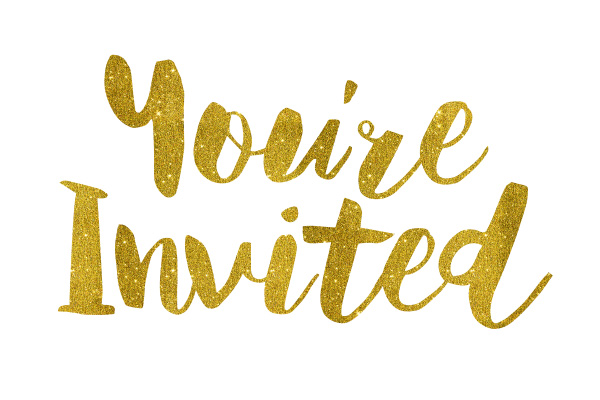 You and your parents are invited to a  VIRTUAL 8th Grade Planning Night!  Tuesday, April 13, 20216:00 pm in the ZOOM Room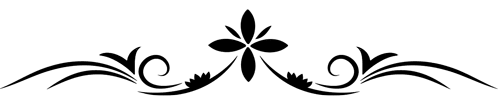 This is when we will talk about your high school graduation plan, dual credit, and all the exciting STUFF ahead of you in high school.  If you and a parent do not attend, you will not be able to register early; you will have to wait until the rest of the high school registers.  Hope to see you there!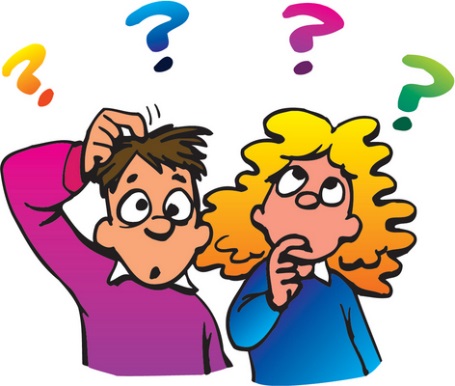   See Mrs. White with any questions!